South KoreaSouth KoreaSouth KoreaSouth KoreaOctober 2027October 2027October 2027October 2027SundayMondayTuesdayWednesdayThursdayFridaySaturday123456789National Foundation DayHangul Day10111213141516171819202122232425262728293031NOTES: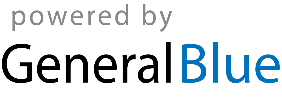 